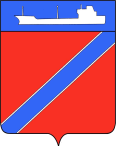 ПОСТАНОВЛЕНИЕАДМИНИСТРАЦИЯ ТУАПСИНСКОГО ГОРОДСКОГО ПОСЕЛЕНИЯТУАПСИНСКОГО РАЙОНА             от _26.03.2019__                                                                         № __341____г. ТуапсеО назначении публичных слушанийв  администрации Туапсинского городского поселения, назначении уполномоченного органа по проведению публичных слушаний и утверждении порядка учета предложений и рекомендаций, участия граждан в публичных слушанияхВ соответствии с Градостроительным кодексом Российской Федерации, Федеральным законом от 6 октября 2003 года № 131-ФЗ «Об общих принципах организации местного самоуправления в Российской Федерации», решением Совета Туапсинского городского поселения Туапсинского района от 27 мая 2008 года № 2.3 «О принятии положения о публичных слушаниях в Туапсинском городском поселении Туапсинского района», Правилами землепользования и застройки Туапсинского городского поселения Туапсинского района, утвержденными решением Совета Туапсинского городского поселения Туапсинского района от 24 сентября 2015 года № 43.2 (далее - Правила), постановлением администрации Туапсинского городского поселения Туапсинского района от 1 июня 2015 года № 536 «Об утверждении Положения о комиссии по землепользованию и застройке Туапсинского городского поселения, состава комиссии по землепользованию и застройке Туапсинского городского поселения»,   п о с т а н о в л я ю:Назначить проведение публичных слушаний в администрации Туапсинского городского поселения на 9 апреля 2019 года по следующим вопросам: об отклонении от предельных параметров разрешенного использования земельного участка, кадастровый номер 23:51:0102001:834 и объектов капитального строительства, категория земель: земли населенных пунктов - зона застройки индивидуальными жилыми домами (1Ж), площадь: 1000 кв.м., адрес: Краснодарский край, г.Туапсе, ул. Новороссийское шоссе, 10 «а», путем установления следующих параметров: коэффициент застройки земельного участка площадью 1000 кв.м с 30% на 60%.об отклонении от предельных параметров разрешенного использования земельного участка, кадастровый номер 23:51:0102001:255 и объектов капитального строительства, категория земель: земли населенных пунктов - зона застройки индивидуальными жилыми домами (1Ж), площадь: 100 кв.м., адрес: Краснодарский край, г.Туапсе, ул. Новороссийское шоссе, 10 «б», путем установления следующих параметров: процент застройки земельного участка - 90%; отступ застройки от границ земельных участков КН23:51:0102001:1279 и КН23:51:0102001:834 – 0м; отступ застройки от северо-западной границы (от т.5 до т.6)-0,5м.об отклонении от предельных параметров разрешенного использования земельного участка, кадастровый номер 23:51:0102007:2296 и объектов капитального строительства, категория земель: земли населенных пунктов - зона застройки индивидуальными жилыми домами (1Ж), площадь: 248 кв.м., адрес: Краснодарский край, г.Туапсе, ул. Ленина,12, путем установления следующих параметров: изменение предельно допустимой минимальной площади земельного участка для индивидуального жилого дома.об отклонении от предельных параметров разрешенного использования земельного участка, кадастровый номер 23:51:0101007:1045 и объектов капитального строительства, категория земель: земли населенных пунктов - зона делового, общественного и коммерческого назначения (ОД), площадь: 472 кв.м., адрес: Краснодарский край, г.Туапсе, ул. Свердлова, 12/2, путем установления следующих параметров: минимальный отступ объекта застройки от границ  земельного участка – от т.6 до т.9 – 2,0 м (с учетом согласования ТЭГУ АО «Газпром Газораспределение Краснодар» о возможности  размещения жилого дома в охранной зоне газопровода);  от т.1 до т.5, от т.1 до т.9-3 метра, допускается уменьшать это расстояние до 1 м при условии согласия собственника соседнего земельного участка, допускается блокировать жилые дома на двух соседних участках при согласии собственников данных земельных участков; Максимальный процент  застройки участка – 60%;  Необходимо соблюдение требований СП, СанПиН, при условии выполнения  условий реализации градостроительного регламента, в соответствии с «Правилами землепользования и застройки Туапсинского городского поселения Туапсинского района»: - размещение необходимого количества машино-мест для хранения индивидуального автотранспорта (таб.2 ст.10.11 часть II настоящих Правил); - выполнение нормативной минимальной площади озеленения (таб.1,ст.10.10 часть II настоящих Правил) об отклонении от предельных параметров разрешенного использования земельного участка, кадастровый номер 23:51:0201003:3861 и объектов капитального строительства, категория земель: земли населенных пунктов – зона застройки индивидуальными жилыми домами (Ж1), площадь: 474 кв.м., адрес: Краснодарский край, г.Туапсе, ул. Кириченко, путем установления следующих параметров: минимальный отступ  застройки от границ земельного участка: от точки т.1 до т.4 до зоны допустимого размещения объекта капитального строительства -1,5 метров (согласно ситуационного плана). об установлении публичного сервитута на земельном участке с кадастровым номером 23:51:0302001:730, вид разрешенного использования «Объект уличной дорожной сети», расположенного по адресу: Краснодарский край, г.Туапсе, ул. Набережная, с целью проезда к земельным участкам с кадастровыми номерами 23:51:0302001:95 и 23:51:0302001:97, вид разрешенного использования – для эксплуатации  гаражных боксов.об исключении земельного участка с кадастровым номером 23:51:0201001:3072 (в районе городского кладбища, площадью 3,32 га) из зоны рекреационного назначения (Р) и установить для него зону специального назначения, связанной с захоронениями (Сп1).Назначить уполномоченным органом по организации и проведению публичных слушаний комиссию по землепользованию и застройке Туапсинского городского поселения.Утвердить порядок учета предложений и рекомендаций участия граждан в публичных слушаниях согласно приложению к настоящему постановлению.  Отделу имущественных и земельных отношений (Винтер) опубликовать, информационное сообщение о проведении публичных слушаний, заключение о результатах публичных слушаний в газете «Черноморье сегодня», разместить настоящее постановление на официальном сайте администрации Туапсинского городского поселения Туапсинского района в информационно - телекоммуникационной сети «Интернет».5.  Контроль за выполнением настоящего постановления возложить на заместителя главы администрации Туапсинского городского поселения Туапсинского района  М.В. Кривопалова.6.    Постановление вступает в силу со дня его подписания.Глава Туапсинского городского поселенияТуапсинского района                                                                                В.К. Зверев ПРИЛОЖЕНИЕ УТВЕРЖДЕН постановлением администрации Туапсинского городского поселения Туапсинского районаот «____» _______ года № ___________ПОРЯДОКучета предложений и рекомендаций, участия граждан в публичных слушаниях по вопросам землепользования и застройки Туапсинскогогородского поселения Туапсинского района1. Население Туапсинского городского поселения со дня опубликования (обнародования) постановления администрации Туапсинского городского поселения Туапсинского района о назначении публичных слушаний вправе участвовать в обсуждении вопросов публичных слушаний в следующих формах:проведения собраний граждан по месту жительства;массового обсуждения вопросов публичных слушаний, предусмотренном настоящим Порядком учета предложений и рекомендаций, участия граждан в публичных слушаниях по вопросам землепользования и застройки города Туапсе (далее - Порядок);в иных формах, не противоречащих действующему законодательству.2. Предложения населения по опубликованным (обнародованным) вопросам публичных слушаний могут вноситься не позднее 5 дней до даты назначения публичных слушаний в Комиссию по землепользованию и застройке Туапсинского городского поселения (далее – Комиссия) и рассматриваются ею в соответствии с настоящим Порядком.3. Внесенные предложения регистрируются Комиссией.4. Предложения должны соответствовать Конституции Российской Федерации, требованиям Федерального закона от 6 октября 2003 года                      № 131-ФЗ «Об общих принципах организации местного самоуправления в Российской Федерации», федеральному законодательству, законодательству Краснодарского края, муниципальным правовым актам Туапсинского городского поселения.5. Предложения должны соответствовать следующим требованиям: обеспечивать однозначное толкование предлагаемых решений по вопросам публичных слушаний; не должны допускать противоречие либо несогласованность с положениями Генерального плана и Правил землепользования и застройки Туапсинского городского поселения.6. Предложения, внесенные с нарушением требований и сроков, предусмотренных настоящим Порядком, по решению Комиссии могут быть оставлены без рассмотрения.7. По итогам изучения, анализа и обобщения внесенных предложений Комиссия составляет заключение.8. Заключение Комиссии на внесенные предложения должно содержать следующие положения:общее количество поступивших предложений;количество поступивших предложений, оставленных в соответствии с настоящим Порядком без рассмотрения;отклоненные	предложения ввиду несоответствия требованиям, предъявляемым настоящим Порядком;предложения, рекомендуемые рабочей группой к отклонению;предложения, рекомендуемые рабочей группой для рассмотрения на публичных слушаниях.9. Комиссия представляет на публичных слушаниях свое заключение с приложением всех поступивших предложений.10. Итоги рассмотрения поступивших предложений с обязательным содержанием принятых предложений подлежат включению в заключение Комиссии о результатах публичных слушаний.11. Публичные слушания пройдут 9 апреля 2019 года в 16.00 в здании администрации города Туапсе по адресу: г. Туапсе, ул. Победы, 17 (малый зал, 2 этаж). Подать заявку на выступление на публичных слушаниях, ознакомиться с полной информацией о подготовке и проведении публичных слушаний можно в администрации города Туапсе (ул. Победы, 17) в каб. 14, 1 этаж, тел. 2-05-41. Режим ознакомления: ежедневно в рабочие дни с 9.00 до 17.00. Заявки на выступление на публичных слушаниях принимаются в письменной форме до     04 апреля 2019 года. Начальник отдела имущественных и земельных отношений администрацииТуапсинского городского поселения Туапсинского района                                                                           М.А. Винтер